DIPARTIMENTO DI INGEGNERIA E ARCHITETTURAViale delle Scienze, 181/A - 43124  Parma (Italy)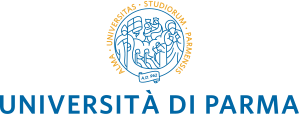 Parma, ……………Per gli usi consentiti dalla legge si attesta che ……………………………………………………… nato/a a ………………… il ………………, ammesso/a per l'anno ……… al …… anno del ………… ciclo del Dottorato di ricerca in “Tecnologie dell'Informazione”, frequenta il Dipartimento di Ingegneria e Architettura dell’Università degli Studi di Parma in qualità di studente di dottorato.As by law enacted, we certify that ……………………………………………………… born in ………………… on ………………, is a PHD Student attending the ……… year in “Information Technologies” at the Department of Engineering and Architecture of  the University of Parma.Il Coordinatore del Dottorato(Prof. Marco Locatelli)